  MADONAS NOVADA PAŠVALDĪBA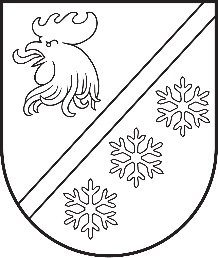 Reģ. Nr. 90000054572Saieta laukums 1, Madona, Madonas novads, LV-4801 t. 64860090, e-pasts: pasts@madona.lv ___________________________________________________________________________MADONAS NOVADA PAŠVALDĪBAS DOMESLĒMUMSMadonā2023. gada 28. septembrī							        	     Nr. 637									    (protokols Nr. 18, 83. p.)Par Latvijas Republikas zemessardzes 2. Vidzemes brigādes atbrīvošanu no telpu nomas maksas No šī gada 17. septembra līdz 2. oktobrim Latvijas austrumu pierobežā notiek visaptverošas valsts aizsardzības mācību “Namejs 2023” aktīvā fāze. Mācību laikā Nacionālo bruņoto spēku vienības trenē spēju ātri un efektīvi izvērsties uzdevumu izpildei jebkurā vietā Latvijā. Šogad šī spēja primāri tiek vingrināta Latvijas austrumu pierobežā, jo vienībām ir jāspēj efektīvi veikt valsts aizsardzības uzdevumus jebkurā Latvijas vietā.Madonas novada pašvaldībā saņemts Latvijas Republikas zemessardzes 2. Vidzemes brigādes komandiera pulkveža iesniegums (reģistrēts 21.09.2023. ar Nr. 2.1.3.1/23/3396) ar lūgumu rast iespēju saskaņot mācību norisi un karavīru izvietošanos objektā Rīgas ielā 4, Cesvainē, Madonas novadā, no šī gada 22. septembra līdz 2. oktobrim, nepiemērojot nomas maksu. Saskaņā ar Pašvaldību likuma 10. panta pirmo daļu, Dome ir tiesīga izlemt ikvienu pašvaldības kompetences jautājumu.Pamatojoties uz Pašvaldību likuma 10. panta pirmo daļu, atklāti balsojot: PAR – 15 (Agris Lungevičs, Aigars Šķēls, Aivis Masaļskis, Andris Sakne, Artūrs Grandāns, Arvīds Greidiņš, Gatis Teilis, Gunārs Ikaunieks, Guntis Klikučs, Kaspars Udrass, Māris Olte, Sandra Maksimova, Valda Kļaviņa, Vita Robalte, Zigfrīds Gora), PRET – NAV, ATTURAS – NAV, Madonas novada pašvaldības dome NOLEMJ:Atbrīvot Latvijas Republikas zemessardzes 2. Vidzemes brigādi no telpu - Rīgas ielā 4, Cesvainē, Madonas novadā, nomas maksas mācību laikā no 2023. gada 22. septembra līdz 2023. gada 2. oktobrim.              Domes priekšsēdētājs				             A. Lungevičs	Semjonova 27333721ŠIS DOKUMENTS IR ELEKTRONISKI PARAKSTĪTS AR DROŠU ELEKTRONISKO PARAKSTU UN SATUR LAIKA ZĪMOGU